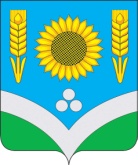        CОВЕТ НАРОДНЫХ ДЕПУТАТОВ            РОССОШАНСКОГО МУНИЦИПАЛЬНОГО РАЙОНАВОРОНЕЖСКОЙ ОБЛАСТИРЕШЕНИЕ24 сессииот 21 апреля 2021 года № 186             г. Россошь   На основании протеста межрайонной прокуратуры № 2-1-2021/308 от 10.03.2021 г., в соответствии с Федеральным законом от  25.12.2008 г. № 273-ФЗ «О противодействии коррупции»,  во исполнение Указа Президента Российской Федерации от 08.07.2013 г. № 613 «Вопросы противодействия коррупции», в целях приведения нормативных правовых актов органов местного самоуправления Россошанского муниципального района Воронежской области в соответствие действующему законодательству  Совет народных депутатов Россошанского муниципального района Воронежской областиРЕШИЛ:1. Внести в Решение Совета народных депутатов Россошанского муниципального района от 25.12.2013 г. № 40 "Об утверждении Порядка размещения сведений о доходах, расходах, об имуществе и обязательствах имущественного характера лиц, замещающих должности муниципальной службы и членов их семей на официальных сайтах органов местного самоуправления Россошанского муниципального района Воронежской области и  предоставления этих сведений средствам массовой информации для опубликования" следующие изменения:1.1.  Подпункт «г» пункта 2 Порядка размещения сведений о доходах, расходах, об имуществе и обязательствах имущественного характера лиц, замещающих должности муниципальной службы и членов их семей на официальных сайтах органов местного самоуправления Россошанского муниципального района Воронежской области и  предоставления этих сведений средствам массовой информации для опубликования изложить в следующей редакции:«г) сведения об источниках получения средств, за счет которых совершены сделки (совершена сделка) по приобретению земельного участка, другого объекта недвижимого имущества, транспортного средства, ценных бумаг (долей участия, паев в уставных (складочных) капиталах организаций), цифровых финансовых активов, цифровой валюты, если общая сумма таких сделок (сумма такой сделки) превышает общий доход лица, замещающего должность муниципальной службы и его супруги (супруга) за три последних года, предшествующих отчетному периоду.».1.2. Пункт 6 Порядка размещения сведений о доходах, расходах, об имуществе и обязательствах имущественного характера лиц, замещающих должности муниципальной службы и членов их семей на официальных сайтах органов местного самоуправления Россошанского муниципального района Воронежской области и  предоставления этих сведений средствам массовой информации для опубликования изложить в следующей редакции: «6. В случае поступления запроса от средств массовой информации органы местного самоуправления:а) в течение трех рабочих дней со дня поступления запроса сообщают о нем лицу, замещающему должность муниципальной службы, в отношении которого поступил запрос;б) в течение семи рабочих дней со дня поступления запроса обеспечивают предоставление сведений, указанных в пункте 2 настоящего Порядка, в том случае, если запрашиваемые сведения отсутствуют на официальном сайте.».2. Настоящее Решение вступает в силу с момента опубликования в официальном вестнике газеты «Россошанский курьер» и размещается на официальном сайте Совета народных депутатов Россошанского муниципального района в сети Интернет.3. Контроль за исполнением настоящего Решения возложить на главу Россошанского муниципального района Сисюка В.М. и на главу администрации Россошанского муниципального района Мишанкова Ю.В.Глава Россошанскогомуниципального района                                                                       В.М. СисюкО внесении изменений в Решение Совета народных депутатов Россошанского муниципального района от 25.12.2013 г. № 40 "Об утверждении Порядка размещения сведений о доходах, расходах, об имуществе и обязательствах имущественного характера лиц, замещающих должности муниципальной службы и членов их семей на официальных сайтах органов местного самоуправления Россошанского муниципального района Воронежской области и  предоставления этих сведений средствам массовой информации для опубликования"